Cykel-matematikMål hjulets diameter________________cm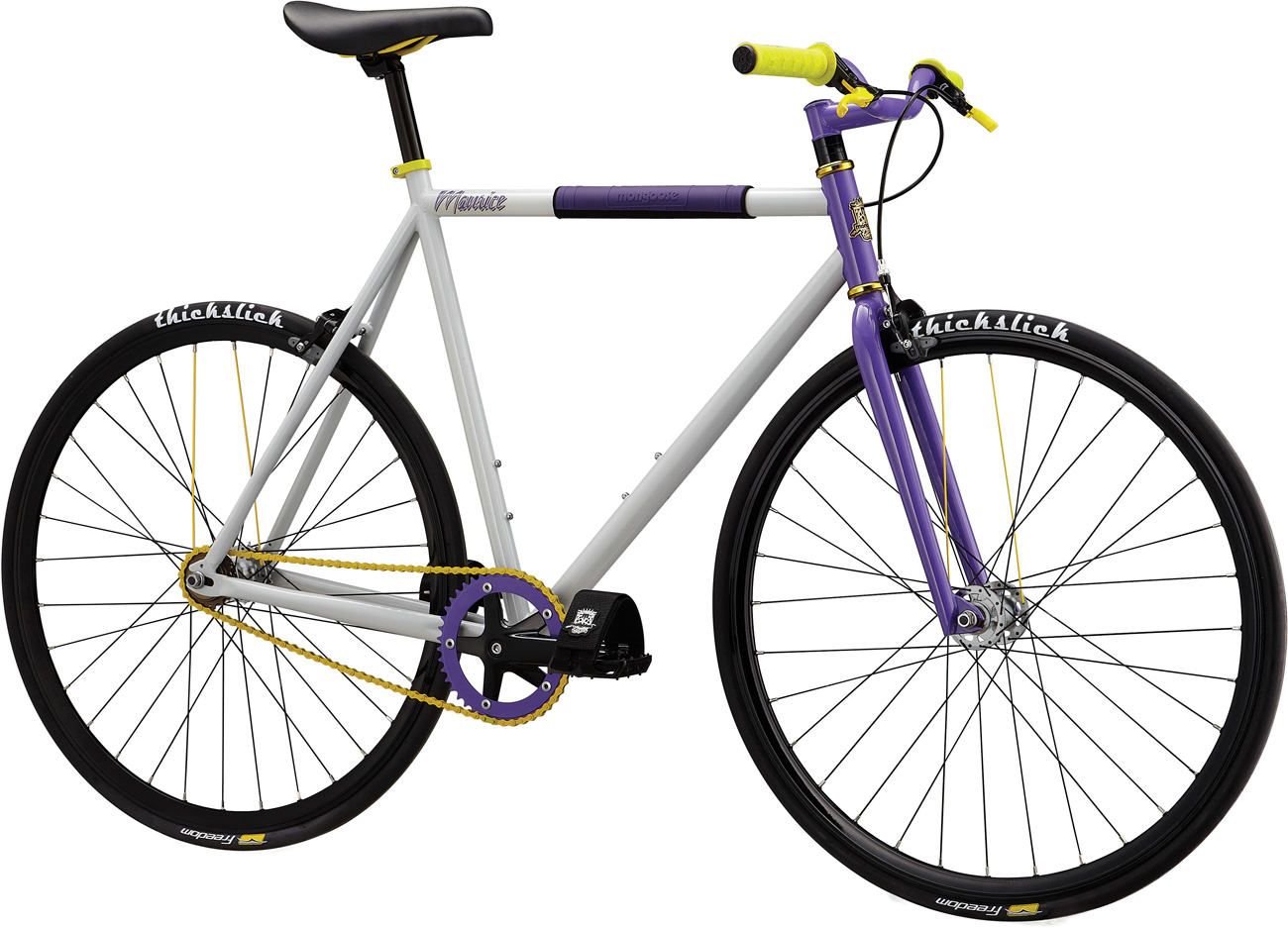 Udregn: hjulets omkreds: Omkreds=diameter x ___________________x 3,14 =       _____________                 cm     Mål, hvor langt kører hjulet på én omgang? _________cm Passer tallene sammen?Hvor langt kører cyklen, når hjulene har drejet:Hvor mange omgange drejer hjulet, når cyklen har kørt 100m?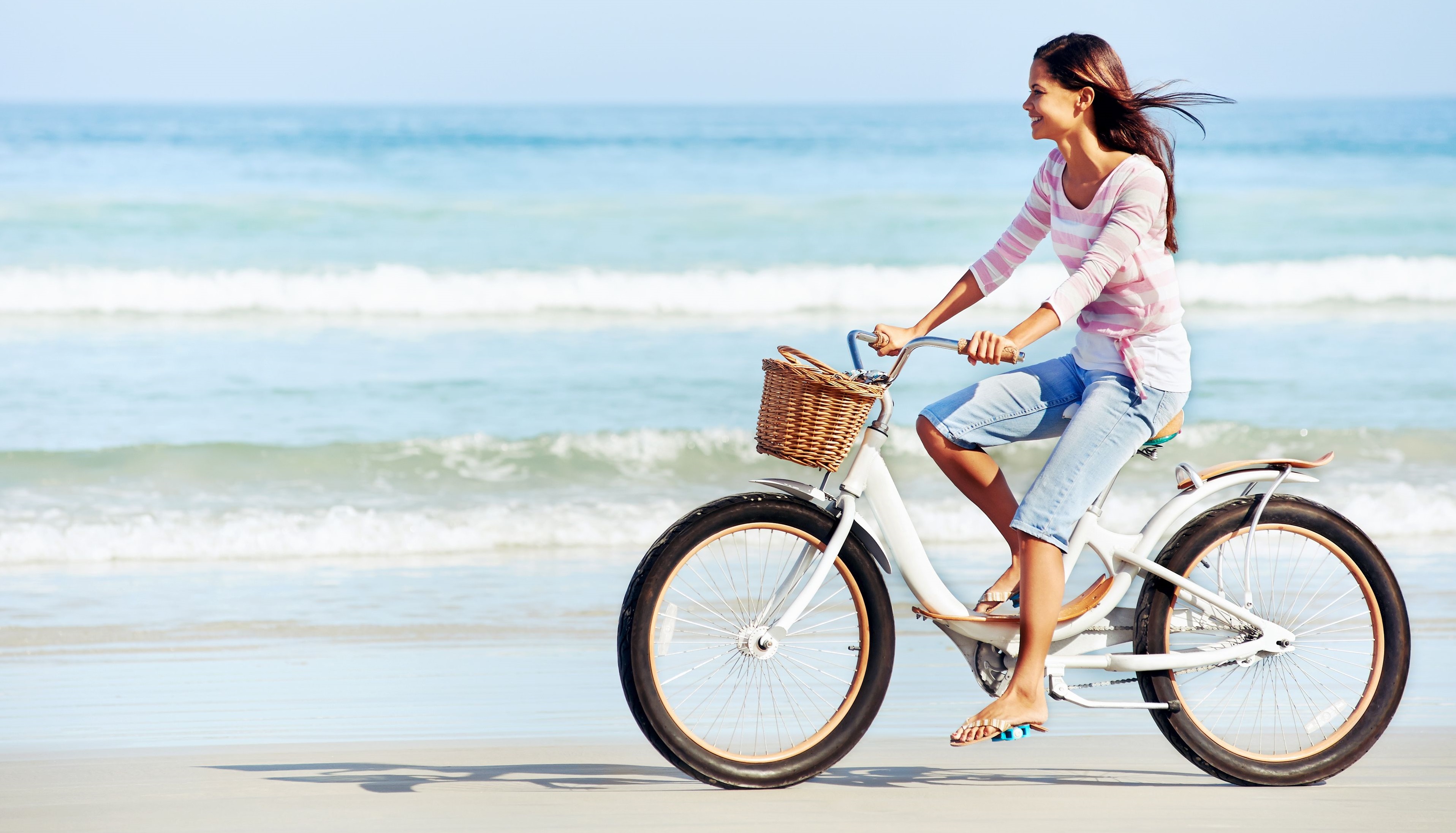 FartMål og tegn 10 meter op ude i skolegården.Hvor lang tid tager det, at:    * Meter pr. Sekunder  = Omregn til kilometer i timen, km/tKm/t= meter pr. sekund x 3,6Hvor mange ”tænder” har klingen foran? ( se billedet)                                             ________ tænderHvor mange ”tænder” har tandhjulet bagpå?   _________ tænder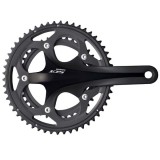 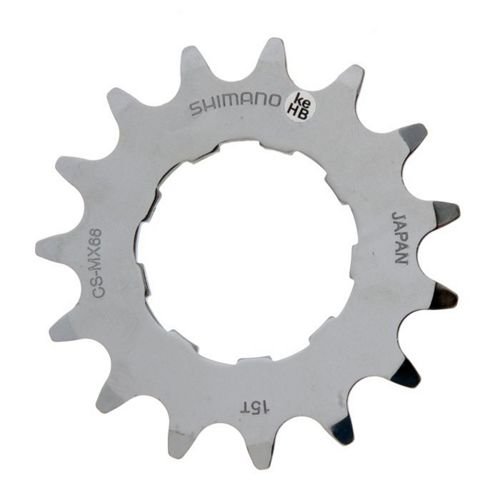 Hvor mange gange større er klingen i forhold til tandhjulet bagpå? Mål hvor langt kommer cyklen på én pedal-omdrejning? ________cmHvad var omkredsen på cykelhjulet? ( se dit tidligere svar) _________cmHvor mange gange drejer hjulet på én pedal-omdrejning?Hvor langt kommer cyklen ?Hvor mange pedalomdrejninger skal man bruge for at komme ned til Charlottenlund Fort, når der er 1,5 km?Hvor mange pedalomdrejninger brugte I på at cykle til Ganløse-hytten, 27 km? (indsæt selv info fra Jeres egen tur)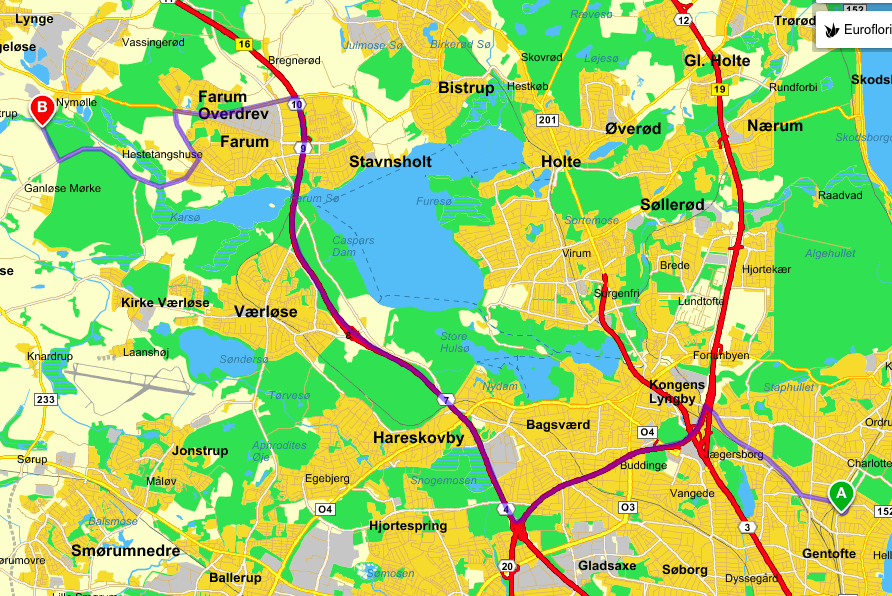 LærervejledningTing der skal bruges:Cykler med udvendige gear eller cykler uden gearMålebåndStore kridt til at tegne på asfalt CykelhjelmStopur og lommeregner eller brug mobilenEngangshandsker når der skal tælles ”tænder”Note:Når der skal måles længde pr. pedalomdrejning er det vigtigt, at cyklen står i sit højeste gear ellers passer resultaterne ikke sammen.1omgang                                      cm2 omgange                                      cm5 omgange                                      cm10 omgange                                      cmHinke 10 meter               sekunder              Meter pr. sekund*Gå baglæns 10 meter               sekunder              Meter pr. sekund                                          At gå 10 meter alm.               sekunder              Meter pr. sekund                                          At løbe 10 meter               sekunder              Meter pr. sekund                                          At cykle 10 meter               sekunder              Meter pr. sekund                                         Hinke 10 meter                       Km/tGå baglæns 10 meter                       Km/tAt gå 10 meter ved alm. fart                       Km/tAt løbe 10 meter                       Km/tAt cykle 10 meter                       Km/t2 pedalomdrejninger                       meter5 pedalomdrejninger                       meter10 pedalomdrejninger                       meter100 pedalomdrejninger                       meter